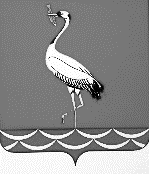 АДМИНИСТРАЦИЯ ЖУРАВСКОГО СЕЛЬСКОГО ПОСЕЛЕНИЯКОРЕНОВСКОГО РАЙОНАРАСПОРЯЖЕНИЕот 12.07.2019								                        	№ 56-р станица Журавская     О внесении изменений в распоряжение администрации Журавского сельского поселения Кореновского района от 07.06.2019 № 48-р «Об образовании комиссии по уничтожению удостоверений народных дружинников народной дружины Журавского сельского поселения Кореновского района «Кордон»	В связи с кадровыми изменениями: 	1. Внести изменения в распоряжение администрации Журавского сельского поселения Кореновского района от 07.06.2019 № 48-р                                   «Об образовании комиссии по уничтожению удостоверений народных дружинников народной дружины Журавского сельского поселения Кореновского района «Кордон», изложив приложение № 1  в новой редакции (прилагается).	2. Общему отделу администрации Журавского сельского поселения Кореновского района (Рублевская) обнародовать настоящее распоряжение в установленных местах и разместить его на официальном сайте органов местного самоуправления Журавского сельского поселения Кореновского района в сети Интернет.	3. Распоряжение вступает в силу со дня его подписания.Исполняющий обязанности главыЖуравского сельского поселенияКореновского района                                                                         А.Н. Сергиенко2ЛИСТ  СОГЛАСОВАНИЯпроекта распоряжения  администрации Журавского сельского поселения Кореновского района от 12.07.2019 № 56-р  «О внесении изменений в распоряжение администрации Журавского сельского поселения Кореновского района от 07.06.2019 № 48-р «Об образовании комиссии по уничтожению удостоверений народных дружинников народной дружины Журавского сельского поселения Кореновского района «Кордон»Проект подготовлен и внесен:Общим отделом администрации Журавского сельского поселенияКореновского района,        ведущий специалист                                                                          Р.Г. ШевченкоПроект согласован:Общим отделом администрации Журавского сельского поселения Кореновского района начальник отдела                                                                                Т.И. ШапошникСОСТАВкомиссии по уничтожению удостоверений народных дружинников народной дружины Журавского сельского поселения Кореновского района «Кордон» Исполняющий обязанностиглавы Журавскогосельского поселенияКореновского района                                                                         А.Н. СергиенкоПРИЛОЖЕНИЕ к распоряжению администрацииЖуравского сельского поселенияКореновского районаот 12.07.2019  № 56-р«ПРИЛОЖЕНИЕ№1 УТВЕРЖДЕН распоряжением администрацииЖуравского сельского поселенияКореновского районаот 07.06.2019  № 48-рШевченко Раиса Григорьевна- ведущий специалист общего отдела администрации Журавского сельского поселения Кореновского района, председатель комиссииЧлены комиссииЧлены комиссииАнисимов Виктор Евгеньевич- командир народной дружины Журавского сельского поселения Кореновского района «Кордон»                                   (по согласованию)Андреева Галина Николаевна- ведущий специалист общего отдела администрации Журавского сельского поселения Кореновского районаНемальцев Александр Анатольевич- старший УУП ОМВД РФ по Кореновскому району, майор полицииРублевская Виктория Сергеевна- ведущий специалист общего отдела администрации Журавского сельского поселения Кореновского районаШапошник Татьяна Ивановна- начальник общего отдела администрации Журавского сельского поселения Кореновского района